IntroductionEn mars 2016, l'Equipe de coordination intersectorielle sur les questions d'intérêt mutuel s'est réunie et a approuvé son mandat, tel que révisé par les Groupes consultatifs des trois Secteurs, à savoir le Groupe consultatif des radiocommunications (GCR), le Groupe consultatif de la normalisation des télécommunications (GCNT) et le Groupe consultatif pour le développement des télécommunications (GCDT). L'Equipe a désigné M. Fabio Bigi (Italie) comme Président, a dressé une liste des domaines d'intérêt mutuel proposés, compte tenu des contributions soumises par les trois Groupes consultatifs et a nommé des représentants du GCNT. En outre, l'Equipe s'est félicitée de la création, par le BDT, du nouveau calendrier électronique couvrant les années 2016, 2017, 2018 et 2019, qui vise à faciliter la collaboration et la coordination des diverses réunions et manifestations des Secteurs de l'UIT. 1	Réunions des Groupes consultatifs des Secteurs Depuis la dernière réunion du GCDT tenue en mars 2016, le GCR et le GCNT ont tenu les réunions suivantes: •	GCR, Genève, 10-13 mai 2016; 26-28 avril 2017.•	GCNT, Genève, 18-22 juillet 2016; 1er-4 mai 2017.Le rapport de la réunion de 2016 du GCR est accessible à l'adresse: https://www.itu.int/md/R00-CA-CIR-0229/en, et celui de la réunion de juillet 2016 du GCNT est accessible à l'adresse: https://www.itu.int/md/T13-TSAG-R-0008/en. A sa réunion de mai 2016, le GCR a pris acte des notes de liaison envoyées par le GCNT et le GCDT concernant la coordination intersectorielle, ainsi que des rapports du Président de l'Equipe de coordination intersectorielle sur les questions d'intérêt mutuel et de M. Vladimir Minkin (Fédération de Russie), Président du GCDT. Le GCR s'est déclaré satisfait de ces rapports détaillés et a confirmé sa volonté de continuer de participer aux travaux de l'Equipe de coordination intersectorielle sur les questions d'intérêt mutuel. Dans une note de liaison approuvée lors de la 24ème réunion du GCR tenue du 26 au 28 avril 2017 (voir le Document TDAG17-22/51-E), le GCR a fait connaître son point de vue au GCDT concernant les améliorations susceptibles d'être apportées à la coopération et la coordination entre l'UIT-R et l'UIT-D sur la Résolution 9 (Rév.Dubaï, 2014) de la CMDT.Le GCR a notamment estimé qu'il y avait lieu de tenir compte des préoccupations exprimées par l'UIT-R concernant le projet de rapport qui sera présenté à la CMDT-17 en application de la Résolution 9 (Rév.Dubaï, 2014), avant que le projet ne soit publié et examiné par la CMDT-17. En outre, le GCR a informé le GCDT que la réunion de la Commission d'études 1 de l'UIT-R qui se tiendra en juin 2017 offrait une bonne occasion de tenir pleinement compte des commentaires de l'UIT-R dans le rapport. A sa réunion de juillet 2016, le GCNT, par l'intermédiaire de son Groupe du Rapporteur sur le renforcement de la collaboration (Résolution 81 de l'AMNT) et de son sous-groupe sur la collaboration et la coordination au sein de l'UIT, a remercié le GCDT pour sa note de liaison figurant dans le Document TDAG – TDAG16-21/LS/1. Le GCDT s'est félicité des efforts déployés pour concevoir un mécanisme permettant de renforcer la coopération et l'organisation d'activités communes, par exemple l'outil proposant un calendrier annuel des manifestations, ainsi que des manifestations et des études organisées et menées conjointement. Le GCNT a constaté avec satisfaction que le GCDT avait approuvé le mandat de l'Equipe de coordination intersectorielle sur les questions d'intérêt mutuel et que l'Equipe avait commencé à mener à bien cette activité importante en établissant la liste des domaines d'intérêt mutuel. Le GCNT a souligné qu'il attendait avec intérêt de poursuivre la coordination et la collaboration à l'avenir entre le GCDT et le GCR sur les questions d'intérêt mutuel.Lors de la réunion qu'il a tenue récemment du 1er au 4 mai 2017, le GCNT a approuvé une note de liaison relative à la coordination intersectorielle, dans laquelle il annonce avoir établi la version finale du tableau de correspondance des domaines d'étude communs aux commissions d'études de l'UIT-D et de l'UIT-T et de ceux communs aux commissions d'études de l'UIT-R et de l'UIT-T. Le GCNT, par l'intermédiaire de son Groupe du Rapporteur sur "le renforcement de la collaboration", remercie tous ceux qui ont examiné les documents qu'il a établis précédemment sur la coordination intersectorielle à l'UIT ainsi que sur les thèmes envisageables concernant les méthodes de travail pour la coordination intersectorielle à l'UIT. Le GCNT s'est félicité des observations très utiles qui lui ont été transmises et a ajouté qu'il avait accepté toutes les modifications et mis à jour le tableau de correspondance en conséquence.L'Equipe de coordination intersectorielle sur les questions d'intérêt mutuel a également été priée d'examiner les tableaux de correspondance et de transmettre au GCNT toute autre observation. Les tableaux de correspondance sont reproduits dans les deux pièces jointes ci-après: •	Pièce jointe 1 – Correspondance des Questions étudiées par les Commissions d'études 1 et 2 de l'UIT-D et des Questions intéressant les commissions d'études de l'UIT-T.•	Pièce jointe 2 – Correspondance des Questions étudiées par les groupes de travail de l'UIT-R intéressant les commissions d'études de l'UIT-T. Le GCNT continuera d'examiner les méthodes et les approches adoptées actuellement en matière de collaboration ou de coopération avec les autres Secteurs, afin de renforcer la coopération avec l'UIT-T et d'autres organisations, sur une base de réciprocité et de respect mutuel. Le GCNT a ajouté la question du traitement des notes de liaison des Groupes du Rapporteur intersectoriels dans la liste des thèmes envisageables concernant les méthodes de travail relatives à la coordination intersectorielle à l'UIT (voir l'Annexe du Document TDAG17-22/58-E). L'Equipe de coordination intersectorielle sur les questions d'intérêt mutuel a été invitée à formuler ses observations sur les thèmes envisageables ajoutés dans cette annexe et à présenter toute autre suggestion susceptible d'améliorer la collaboration et la coopération entre les Secteurs de l'UIT. Les observations formulées par l'Equipe figurent dans l'Annexe 1.En outre, il a été pris acte de deux notes de liaison émanant de l'Activité conjointe de coordination de l'UIT-T sur l'accessibilité et les facteurs humains (JCA-AHF). Dans la première, le GCDT est informé que le mandat de la JCA-AHF a été modifié par le GCNT en juillet 2016, modification qui a essentiellement consisté à actualiser la liste des Résolutions, des groupes et des documents. Dans la seconde, les entités sont encouragées à contribuer au Fonds de l'UIT pour l'accessibilité. Les contributions à ce Fonds ont servi à financer un certain nombre d'activités du BDT, notamment un Concours d'applications mobiles dans la région Amériques, afin d'encourager les applications mobiles accessibles.2	AMNT-16Depuis la dernière réunion du GCDT, l'Assemblée mondiale de normalisation des télécommunications (AMNT-16) s'est tenue à Yasmine Hammamet (Tunisie), du 25 octobre au 3 novembre 2016. On trouvera dans le Document TDAG17-22/5 un résumé des résultats de l'AMNT-16 qui se rapportent aux travaux de l'UIT-D. Au nombre des thèmes qui se rapportent aux principaux domaines d'activité de l'UIT-D, tels qu'approuvés par l'AMNT-16 dans plusieurs Résolutions, figurent le mandat des commissions d'études de l'UIT, l'Internet des objets, les services over-the-top, la cybersécurité, l'itinérance mobile internationale (IMR), la réduction des disparités en matière d'inclusion financière, la contrefaçon, l'initiative Smart Africa, la réduction de l'écart en matière de normalisation, le protocole IPv6, l'accessibilité, l'exposition des personnes aux champs électromagnétiques et la cybersanté. En vertu des Résolutions portant sur ces questions, l'UIT-D doit fournir une assistance aux Etats Membres, en particulier aux pays en développement, essentiellement en organisant des campagnes de sensibilisation, des ateliers et des séminaires, en facilitant le dialogue et en renforçant les capacités humaines et institutionnelles.Conformément à la Résolution 18 (Rév. Hammamet, 2016) de l'AMNT, sur les principes et procédures applicables à la répartition des tâches et au renforcement de la coordination et de la coopération entre l'UIT-R, l'UIT-T et l'UIT-D, le GCR, le GCNT et le GCDT sont invités à continuer à apporter leur assistance à l'Equipe de coordination intersectorielle sur les questions d'intérêt mutuel pour identifier les sujets communs aux trois Secteurs ainsi que les mécanismes visant à renforcer la coopération et la collaboration dans tous les Secteurs sur les questions présentant pour eux un intérêt mutuel.De plus, en vertu de la Résolution 18, les Directeurs du Bureau des radiocommunications (BR), du Bureau de la normalisation des télécommunications (TSB) et du Bureau de développement des télécommunications (BDT), ainsi que le Groupe de coordination intersectorielle (ISC-TF) sont invités à faire rapport au Groupe de coordination intersectorielle sur les questions d'intérêt mutuel et aux Groupes consultatifs des Secteurs sur les solutions permettant d'améliorer la coopération au niveau du secrétariat, afin de veiller à ce que la coordination soit la plus étroite possible.La contribution du Groupe de coordination intersectorielle figurant dans le Document ISCT/9 traite des résultats obtenus récemment par ce groupe dans les domaines ci-après présentant un intérêt au niveau intersectoriel, pour lesquels il assure une coordination: changements climatiques, télécommunications d'urgence, accessibilité, communications, rédaction du site web, mobilisation de ressources, égalité hommes/femmes, coordination de manifestations et réduction de l'écart en matière de normalisation. 3	Activités de collaboration et de coordination entre les Secteurs3.1	Mécanisme destiné à renforcer la coopération et les activités communesLe calendrier électronique des manifestations créé par le BDT pour les années 2017, 2018, 2019 et 2020 facilite la collaboration et la coordination des diverses réunions et manifestations des Secteurs de l'UIT. Ces calendriers annuels des réunions et manifestations sont mis à la disposition des membres sur la page d'accueil du GCDT et sont mis à jour périodiquement. Ils sont imprimés dans un format convivial (voir l'Annexe 2 pour les versions actuelles). Grâce à ce nouveau mécanisme, plusieurs manifestations des différents Secteurs ont été organisées conjointement depuis la dernière réunion du GCDT.Le Groupe est prié d'envisager la possibilité d'utiliser un seul et même calendrier de toutes les manifestations de l'UIT, qui devra être accessible sur la page d'accueil principale de l'UIT.3.2	Etudes réalisées et manifestations organisées conjointement par les Secteurs de l'UIT 3.2.1	Travaux menés par la Commission d'études 2 de l'UIT-D au titre de la Question 9/2 qui contribuent au renforcement de la collaboration avec les autres Secteurs et le Secrétariat généralA l'initiative des responsables de l'étude de la Question 9/2 de la Commission d'études 2 de l'UIT-D (Identification des sujets d'étude des commissions d'études de l'UIT-R et de l'UIT-T qui intéressent particulièrement les pays en développement), une "Enquête mondiale sur les travaux des commissions d'études de l'UIT-D" a été envoyée en novembre 2016 dans une Lettre circulaire (BDT/IP/CSTG-14) aux coordonnateurs désignés des Etats Membres, des Membres de Secteur et des Associés de l'UIT et des établissements universitaires participant aux travaux de l'UIT ainsi qu'aux membres des équipes de direction des Commissions d'études 1 et 2 de l'UIT-D. Cette enquête visait essentiellement à recueillir des commentaires sur l'utilité des résultats des études menées par les Commissions d'études 1 et 2 de l'UIT-D, à déterminer la pertinence des sujets à l'étude et à solliciter des contributions concernant de futurs domaines prioritaires. Une quarantaine de réponses de représentants de ministères, de régulateurs, de membres du secteur privé, d'organisations régionales et internationales et d'établissements universitaires avaient été reçues lorsque l'enquête a été close le 1er février 2017. Etant donné que cette enquête était organisée à l'initiative de la Commission d'études 2 de l'UIT-D dans le cadre de la Question 9/2, des questions précises concernant les travaux au titre de cette Question ont été posées aux participants à l'enquête. Les participants ont noté que les travaux au titre de la Question 9/2 permettaient aux pays en développement de disposer de rapports et de mises à jour concernant les activités et manifestations organisées récemment par l'UIT-T et l'UIT-R. Près de 52% des participants à l'enquête ont indiqué qu'ils avaient bénéficié des informations et exposés présentés par les commissions d'études de l'UIT-T et de l'UIT-R pendant les réunions relatives à la Question 9/2 durant la période d'études et les avaient jugés utiles. Etant donné qu'un grand nombre d'administrations et de Membres de Secteur ne peuvent peut-être pas accéder directement aux activités de l'UIT-T et de l'UIT-R, ou que leur niveau de participation à ces activités reste limité, il est utile de leur faire connaître les principales réalisations et les résultats correspondants de l'UIT-R et de l'UIT-T par l'intermédiaire des commissions d'études de l'UIT-D.Etant donné que cette question est très importante, il a été suggéré de la considérer non pas comme une Question à l'étude, mais plutôt comme une activité de coordination. En outre, il a été fait observer que tous les thèmes présentent de l'intérêt pour les pays. Un participant à l'enquête a souligné la nécessité, pour les Etats Membres, de pouvoir participer directement aux travaux de l'UIT-R de l'UIT-T et que l'UIT-D devrait encourager cette participation, au lieu de mettre une Question à l'étude à cette fin. Si la Question 9/2 doit être maintenue au cours de la prochaine période d'études, il conviendrait de faire en sorte qu'elle intègre également les travaux du Secrétariat général de l'UIT et qu'elle ne se limite pas au cadre de la Commission d'études 2 de l'UIT-D, afin que les résultats obtenus soient encore plus utiles pour les membres.3.2.2	Manifestations organisées par le BDT, le TSB et le BR en coopération avec d'autres organismes et avec l'appui des bureaux régionaux de l'UIT –	Le TSB a organisé un Atelier de l'UIT sur les services financiers numériques et l'inclusion financière au siège de l'UIT à Genève le 8 décembre 2016. Cet atelier a rassemblé des Etats Membres de l'UIT, des régulateurs des TIC, des régulateurs des services financiers, des décideurs, des opérateurs de réseaux mobiles, des banques, des fournisseurs de services financiers, des fournisseurs de plates-formes de services financiers sur mobile, des organisations internationales, des organisations non gouvernementales s'occupant de programmes d'inclusion financière et des établissements universitaires. Il était précédé par la 7ème et dernière réunion du Groupe spécialisé de l'UIT-T sur les services financiers, qui a eu lieu les 6 et 7 décembre 2016 également à Genève. L'atelier a offert un cadre pour échanger les conclusions du Groupe spécialisé de l'UIT-T sur les services financiers et pour définir les mesures collectives à prendre et les prochaines étapes à envisager.Deux nouveaux Groupes spécialisés de l'UIT-T rattachés au GCNT ont été créés, à savoir:–	Groupe spécialisé de l'UIT-T sur la "Monnaie numérique, y compris la monnaie fiduciaire numérique (FG DFC)": ce groupe sera chargé d'étudier les plates-formes de monnaie fiduciaire numérique, en mettant plus particulièrement l'accent sur les fonctionnalités et les caractéristiques de ces plates-formes, les problèmes de sécurité à prendre en compte pour prévenir la contrefaçon de monnaie sous forme numérique et les difficultés à surmonter en ce qui concerne l'interopérabilité avec d'autres systèmes de paiement. –	Groupe spécialisé de l'UIT-T sur l'"Application de la technologie des registres distribués (FG DLT)": ce groupe analysera les applications et les services reposant sur la technologie DLT qui peuvent être normalisés par les commissions d'études de l'UIT-T, recensera les bonnes pratiques et déterminera les orientations susceptibles de favoriser la mise en oeuvre de ces applications et services à l'échelle mondiale et définira les solutions que les commissions d'études de l'UIT-T doivent étudier, afin de répondre aux besoins urgents du marché.–	Le Dialogue mondial sur l'inclusion financière numérique (GDDFI) organisé par le BDT à Charm el-Cheikh, (Egypte) le 11 mai 2016, avec le soutien de la Fondation Bill & Melinda Gates, a compté parmi les manifestations préalables thématiques. Il a attiré plus de 500 participants issus du secteur des télécommunications et du secteur des services financiers. Le GDDFI s'inscrit dans le cadre de l'initiative lancée par l'UIT-D pour encourager et renforcer la réglementation axée sur la collaboration entre les régulateurs du secteur des TIC et les régulateurs des autres secteurs. Le GDDFI vient compléter, au plus haut niveau politique, les travaux techniques du Groupe spécialisé sur les services financiers numériques. En 2016, le GDDFI a défini des orientations politiques, réglementaires et économiques axées sur la collaboration, afin de faire progresser l'inclusion financière numérique en établissant des synergies à l'échelle nationale, régionale et internationale. –	Lors d'ITU Telecom World 2016, qui s'est tenu à Bangkok (Thaïlande) du 14 au 17 novembre, le BDT et le TSB ont organisé plusieurs manifestations parallèles, dont la 7ème réunion des directeurs de la réglementation (CCRO) dans le secteur privé et la réunion des directeurs techniques (CTO). La réunion des directeurs de la réglementation (CRO) rassemble des hauts dirigeants du secteur pour partager leur expérience et échanger leurs idées sur la façon de renforcer la participation du secteur privé et sa mobilisation au service d'initiatives et de projets à l'échelle mondiale, régionale et nationale, et pour identifier des mécanismes qui rendent l'environnement plus propice au développement futur du secteur. La 7ème réunion des directeurs de la réglementation (CCRO) était axée sur des études de cas concrètes et des propositions de projets à élaborer.–	Une Réunion internationale des utilisateurs du Système de gestion du spectre pour les pays en développement (SMS4DC) a été organisée par le BDT et le BR les 8 et 9 décembre 2016 au siège de l'UIT à Genève. L'objectif était de présenter un récapitulatif des raisons justifiant la gestion informatisée du spectre, d'analyser les principales fonctions du SMS4DC, de proposer de nouvelles évolutions, de comprendre les besoins et les propositions et de partager l'expérience de certains utilisateurs, afin de répondre à leurs besoins.–	En 2016, des forums et des formations sur la conformité et l'interopérabilité (C&I) ont été organisés au niveau régional, en collaboration avec le TSB et le BR, portaient en particulier sur les procédures d'évaluation de la conformité, les tests d'homologation pour terminaux mobiles et les différents domaines d'évaluation de la C&I pour les régions Afrique, Amériques, Etats arabes et Asie-Pacifique, et la Communauté des Etats indépendants (CEI). Grâce à la collaboration de laboratoires partenaires du programme C&I (à savoir, la China Academy of Telecommunication Research (CAICT) du Ministère de l'industrie et des technologies de l'information (MIIT), le Centre d'études et de recherches des télécommunications (CERT), le Centro de Pesquisa e Desenvolvimento em Telecomunicações (CPqD) et Telecom Italia Lab (TiLab)), 130 participants venus de 60 pays ont pu assister à ces manifestations destinées à renforcer leurs capacités dans de véritables installations de test. –	Un Atelier régional mixte UIT-UAT (Union africaine des télécommunications) sur la stratégie en matière de cybersécurité en Afrique a été organisé à Khartoum (Soudan) du 24 au 28 juillet 2016, en parallèle avec le premier Colloque arabo-africain sur la cybersécurité. Cet atelier a jeté les bases d'une harmonisation des cadres juridiques relatifs à la cybersécurité en Afrique.–	Un Sommet d'Amérique centrale sur la télévision numérique de Terre et le dividende numérique, organisé conjointement par le BR et la COMTELCA, en coopération avec la CITEL et la CTU et à l'invitation de SIGET El Salvador, a eu lieu à San Salvador (El Salvador) les 25 et 26 juillet 2016. A l'issue de ce Sommet, les membres de la COMTELCA ont adopté une déclaration sur la nécessité de renforcer les feuilles de route relatives au passage à la télévision numérique de Terre et à la mise en oeuvre du dividende numérique. A titre de suivi, le BR organise, conjointement avec la COMTELCA, la CTU et la CITEL, une série de réunions de coordination des fréquences au niveau régional concernant l'utilisation de la bande d'ondes métriques (174-216 MHz) et de la bande d'ondes décimétriques (470-790 MHz). La première de ces réunions s'est tenue à Managua (Nicaragua) du 8 au 10 mars 2017.–	Un Colloque international de l'UIT sur les télécommunications par satellite (édition de 2016), qui avait pour thème: "Réglementation, évolution du marché et des technologies et perspectives pour le secteur des télécommunications par satellite", précédé par un Atelier de l'UIT d'une journée sur l'utilisation efficace des ressources spectre/orbites, ont eu lieu respectivement le 6 septembre et les 7 et 8 septembre 2016 à Denpasar, Bali (Indonésie), à l'aimable invitation du Ministère des communications et des technologies de l'information de l'Indonésie (MCIT), avec le soutien d'Asosiasi Satelit Indonesia (ASSI). –	Le Forum de la Commonwealth Telecommunications Organization (édition de 2016), qui avait pour thème "Les TIC au service de la croissance inclusive", s'est tenu à Denarau (Fidji) du 12 au 14 septembre 2016, à l'invitation du Gouvernement des Fidji. Ce Forum a rassemblé des Ministres, des décideurs de haut rang, des régulateurs et des dirigeants du secteur privé du Commonwealth. –	La 44ème Research Conference on Communications, Information and Internet Policy a été organisée par l'Université George Mason à Arlington, Virginie (Etats-Unis d'Amérique) les 30 septembre et 1er octobre 2016. Le BR a participé à un débat sur l'interaction des politiques nationales avec le cadre international de gestion du spectre.–	Un Colloque et un Atelier de l'UIT sur la réglementation relative aux petits satellites et les systèmes de télécommunication utilisant de petits satellites (édition de 2016) ont été organisés par le BR, en coopération avec l'Universidad de Chile et avec le concours du Sous-Secrétariat aux télécommunications du Chili (SUBTEL). Quatre-vingt participants représentant 22 pays, principalement de la région Amériques, étaient présents à cette manifestation.4	Réunion de l'Equipe de coordination intersectorielle sur les questions d'intérêt mutuelLe 10 mai 2017, l'Equipe de coordination intersectorielle sur les questions d'intérêt mutuel, placée sous la présidence de M. Fabio Bigi, s'est réunie pour faire le point des progrès réalisés depuis sa réunion de mars 2016.L'Equipe a passé en revue tous les documents inscrits à l'ordre du jour de sa réunion, a approuvé les tableaux de correspondance reproduits dans les Pièces jointes 1 et 2 et a également actualisé la liste des domaines d'intérêt mutuel, de façon à y ajouter des thèmes envisageables concernant les méthodes de travail relatives à la coordination intersectorielle à l'UIT (voir l'Annexe 1). Les Pièces jointes 1 et 2, intitulées respectivement "Tableau de correspondance des Questions étudiées par les CE 1 et CE 2 de l'UIT-D intéressant les commissions d'études de l'UIT-T" et "Tableau de correspondance des groupes de travail de l'UIT-R dont les travaux intéressent les commissions d'études de l'UIT-T" sont annexées au présent rapport.L'Equipe a pris acte de la note de liaison envoyée par le GCR au GCDT concernant la coopération et la coordination entre l'UIT-R et l'UIT-D sur la Résolution 9 (Rév.Dubaï, 2014) de la CMDT, ainsi que des mesures et de la marche à suivre proposées. Annexe 1Liste des domaines d'intérêt mutuel 1	Participation.1.1	Participation à distance.1.2	Réunions électroniques, groupes de travail par correspondance électroniques.1.3	Participation accrue des pays en développement.1.4	Questions relatives à la participation, y compris les tâches incombant aux Vice-Présidents.1.5	Participation des non-membres.2	Traitement des documents.2.1	Traitement électronique des documents.2.2	Délais pour la soumission des contributions au secrétariat pour suite à donner.2.3	Accès électronique aux documents, y compris l'application de la politique en matière d'accès aux documents adoptée par le Conseil.3	Enregistrement.3.1	Harmonisation de l'enregistrement.3.2	Enregistrement des participants aux réunions, y compris des participants à distance.4	Amélioration des pages web de l'UIT dans les langues officielles de l'Union compte tenu des bonnes pratiques.4.1	Questions linguistiques.5	Planification des réunions.5.1	Préparation des conférences et des réunions.5.2	Poursuite de l'amélioration et de l'optimisation des séminaires/colloques/ateliers/du renforcement des capacités.5.3	Collaboration et coopération concernant les manifestations.6	Procédures d'établissement d'un Groupe du Rapporteur intersectoriel (GRI).6.1	Traitement des notes de liaison des Groupes du Rapporteur intersectoriels.7	Identification des questions techniques présentant un intérêt commun.8	Echange d'informations sur les activités liées aux études.8.1	Amélioration de l'interaction entre les groupes de travail et les commissions d'études des différents Secteurs.9	Méthodes de travail (Résolution 1) des trois Secteurs et application des bonnes pratiques.10	Membres des Secteurs.Pièce jointe 1Tableau de correspondance des Questions étudiées par les CE 1 et CE 2 de l'UIT-D intéressant les commissions d'études de l'UIT-T Les modifications figurant dans le Tableau ci-dessous tiennent compte, notamment, des Questions UIT-T actualisées pour la période d'études 2017-2020. Tableau 1 – Questions de l'UIT-D/Questions de l'UIT-T Tableau 2 – Tableau des Questions de l'UIT-D et des Questions de l'UIT-T PIÈCE JOINTE 2Tableau de correspondance des Groupes de travail de l'UIT-R dont les travaux intéressent les commissions d'études de l'UIT-TLes modifications figurant dans le Tableau ci-dessous tiennent compte, notamment des Question UIT-T actualisées pour la période d'études 2017-2020.Tableau 1 – GT de l'UIT-R/Questions de l'UIT-TTableau 2 – Tableau des GT de l'UIT-R et des Questions de l'UIT-T______________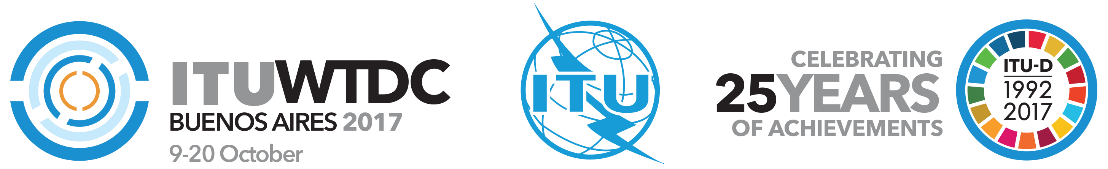 Groupe consultatif pour le développement 
des télécommunications (GCDT)22ème réunion, Genève, 9-12 mai 2017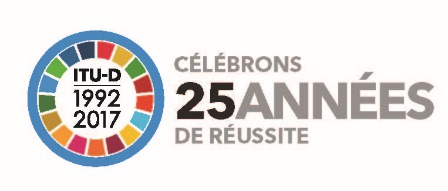 Document TDAG17-22/21-F10 mai 2017 Original: anglaisPrésident de l'Equipe de coordination intersectorielle 
sur les questions d'intérêt mutuelPrésident de l'Equipe de coordination intersectorielle 
sur les questions d'intérêt mutuelPrésident de l'Equipe de coordination intersectorielle 
sur les questions d'intérêt mutuelRAPPORT D'ACTIVITÉ DU PRÉSIDENT DE L'EQUIPE DE COORDINATION INTERSECTORIELLE SUR LES QUESTIONS D'INTÉRÊT MUTELRAPPORT D'ACTIVITÉ DU PRÉSIDENT DE L'EQUIPE DE COORDINATION INTERSECTORIELLE SUR LES QUESTIONS D'INTÉRÊT MUTELRAPPORT D'ACTIVITÉ DU PRÉSIDENT DE L'EQUIPE DE COORDINATION INTERSECTORIELLE SUR LES QUESTIONS D'INTÉRÊT MUTELRésumé:Le présent document rend compte des activités relatives à la coordination intersectorielle qui ont été menées par les Groupes consultatifs des différents Secteurs depuis la dernière réunion du GCDT tenue en mars 2016.Suite à donner:Le GCDT est invité à prendre note du présent document et à donner les indications qu'il jugera nécessaires.Références:TDAG16-21/12, rapport de la réunion de 2016 du GCDT, rapport de la réunion de 2016 du GCR, rapport de la réunion de juillet 2016 du GCNT, Résolution 18 (Rév. Hammamet, 2016) de l'AMNT, TDAG17-22/51, TDAG17-22/58Résumé:Le présent document rend compte des activités relatives à la coordination intersectorielle qui ont été menées par les Groupes consultatifs des différents Secteurs depuis la dernière réunion du GCDT tenue en mars 2016.Suite à donner:Le GCDT est invité à prendre note du présent document et à donner les indications qu'il jugera nécessaires.Références:TDAG16-21/12, rapport de la réunion de 2016 du GCDT, rapport de la réunion de 2016 du GCR, rapport de la réunion de juillet 2016 du GCNT, Résolution 18 (Rév. Hammamet, 2016) de l'AMNT, TDAG17-22/51, TDAG17-22/58Résumé:Le présent document rend compte des activités relatives à la coordination intersectorielle qui ont été menées par les Groupes consultatifs des différents Secteurs depuis la dernière réunion du GCDT tenue en mars 2016.Suite à donner:Le GCDT est invité à prendre note du présent document et à donner les indications qu'il jugera nécessaires.Références:TDAG16-21/12, rapport de la réunion de 2016 du GCDT, rapport de la réunion de 2016 du GCR, rapport de la réunion de juillet 2016 du GCNT, Résolution 18 (Rév. Hammamet, 2016) de l'AMNT, TDAG17-22/51, TDAG17-22/58Question de l'UIT-DCE de l'UIT-DCE de l'UIT-T Questions confiées aux commissions d'études de l'UIT-T Question 1/1: Aspects politiques, réglementaires et techniques du passage des réseaux existants aux réseaux large bande, dans les pays en développement, y compris les réseaux de nouvelle génération, les services mobiles, les services OTT et la mise en oeuvre du protocole IPv6CE 1CE 2Q1/2: Application des plans de numérotage, de nommage, d'adressage et d'identification aux services de télécommunication fixes et mobilesQuestion 1/1: Aspects politiques, réglementaires et techniques du passage des réseaux existants aux réseaux large bande, dans les pays en développement, y compris les réseaux de nouvelle génération, les services mobiles, les services OTT et la mise en oeuvre du protocole IPv6CE 1CE 3Q1/3: Elaboration de mécanismes de tarification et de comptabilité/apurement des comptes pour les services de télécommunication internationaux utilisant les réseaux de prochaine génération (NGN) et les évolutions futures possibles, y compris l'adaptation des Recommandations existantes de la série D à l'évolution des besoins des utilisateursQ2/3: Elaboration de mécanismes de tarification et de comptabilité/apurement des comptes pour les services de télécommunication internationaux, autres que ceux étudiés dans le cadre de la Question 1/3, y compris l'adaptation des Recommandations existantes de la série D à l'évolution des besoins des utilisateursQ3/3: Etude des facteurs économiques et politiques concernant la fourniture rationnelle de services de télécommunication internationauxQ4/3: Etudes régionales en vue de l'élaboration de modèles de coûts et questions économiques et de politique générale connexesQ11/3: Aspects économiques et politiques des mégadonnées et des identités numériques dans les services et réseaux internationaux de télécommunicationQuestion 1/1: Aspects politiques, réglementaires et techniques du passage des réseaux existants aux réseaux large bande, dans les pays en développement, y compris les réseaux de nouvelle génération, les services mobiles, les services OTT et la mise en oeuvre du protocole IPv6CE 1CE 9Q5/9: Interfaces de programmation d'application (API), cadres et architecture logicielle globale des composants logiciels pour les services de distribution de contenu évolués relevant du domaine de compétence de la Commission d'études 9Q8/9: Applications et services multimédias faisant appel au protocole Internet (IP) pour les réseaux de télévision par câble utilisant des plates-formes issues de la convergenceQ9/9: Exigences, méthodes et interfaces applicables aux plates-formes de services évoluées pour améliorer l'acheminement de programmes radiophoniques et télévisuels et d'autres services multimédias interactifs sur les réseaux de télévision par câble Question 1/1: Aspects politiques, réglementaires et techniques du passage des réseaux existants aux réseaux large bande, dans les pays en développement, y compris les réseaux de nouvelle génération, les services mobiles, les services OTT et la mise en oeuvre du protocole IPv6CE 1CE 11Q1/11: Architectures pour la signalisation et les protocoles dans les environnements de télécommunication émergents et lignes directrices pour les mises en oeuvreQ2/11: Exigences de signalisation et protocoles pour les services et les applications dans les environnements de télécommunication émergentsQ4/11: Protocoles pour la commande, la gestion et l'orchestration des ressources de réseauQ5/11: Protocoles et procédures prenant en charge les services fournis par des passerelles de réseau large bandeQ15/11: Lutte contre la contrefaçon et le vol d'équipements TICQuestion 1/1: Aspects politiques, réglementaires et techniques du passage des réseaux existants aux réseaux large bande, dans les pays en développement, y compris les réseaux de nouvelle génération, les services mobiles, les services OTT et la mise en oeuvre du protocole IPv6CE 1CE 12Groupe QSDGQ1/12: Programme de travail de la CE 12 et coordination au sein de l'UIT-T en ce qui concerne la qualité de service/qualité d'expérience (QoS/QoE)Q11/12: Considérations relatives à la qualité de fonctionnement pour les réseaux interconnectésQ12/12: Aspects opérationnels de la qualité de service des réseaux de télécommunicationQ17/12: Qualité de fonctionnement des réseaux en mode paquet et d'autres technologies de réseauQ18/12: Mesure et contrôle de la qualité de service (QoS) de bout en bout pour les techniques télévisuelles évoluées, de l'acquisition à la restitution d'images, sur des réseaux de contribution, de distribution primaire et de distribution secondaireQ19/12: Méthodes objectives et subjectives d'évaluation de la qualité audiovisuelle perceptuelle des services multimédiasQuestion 1/1: Aspects politiques, réglementaires et techniques du passage des réseaux existants aux réseaux large bande, dans les pays en développement, y compris les réseaux de nouvelle génération, les services mobiles, les services OTT et la mise en oeuvre du protocole IPv6CE 1CE 13Q1/13: Scénarios, modèles de déploiement et questions liées à la migration pour des services innovants fondés sur les réseaux futursQ2/13: Faire évoluer les réseaux de prochaine génération (NGN) grâce à des technologies innovantes, y compris les technologies relatives auxréseaux pilotés par logiciel (SDN) et à la virtualisation des fonctions de réseau (NFV)Q5/13: Application des réseaux du futur et de l'innovation dans les pays en développementQ22/13: Nouvelles technologies de réseau pour les IMT-2020 et les réseaux futursQuestion 1/1: Aspects politiques, réglementaires et techniques du passage des réseaux existants aux réseaux large bande, dans les pays en développement, y compris les réseaux de nouvelle génération, les services mobiles, les services OTT et la mise en oeuvre du protocole IPv6CE 1CE 15Q1/15: Coordination des normes relatives au transport dans le réseau d'accès et dans le réseau domestiqueQ3/15: Coordination des normes relatives aux réseaux de transport optiqueQ12/15: Architectures des réseaux de transportQ19/15: Exigences applicables aux fonctionnalités de service évoluées sur les réseaux domestiques par câble à large bandeQuestion 1/1: Aspects politiques, réglementaires et techniques du passage des réseaux existants aux réseaux large bande, dans les pays en développement, y compris les réseaux de nouvelle génération, les services mobiles, les services OTT et la mise en oeuvre du protocole IPv6CE 1CE 16Q1/16: Coordination sur le multimédiaQ11/16: Systèmes, terminaux et passerelles multimédias et conférences de donnéesQ13/16: Plates-formes d'applications multimédias et systèmes d'extrémité pour la TVIPQ21/16: Cadre, applications et services multimédiasQuestion 1/1: Aspects politiques, réglementaires et techniques du passage des réseaux existants aux réseaux large bande, dans les pays en développement, y compris les réseaux de nouvelle génération, les services mobiles, les services OTT et la mise en oeuvre du protocole IPv6CE 1CE 17Q2/17: Architecture et cadre de sécuritéQuestion 1/1: Aspects politiques, réglementaires et techniques du passage des réseaux existants aux réseaux large bande, dans les pays en développement, y compris les réseaux de nouvelle génération, les services mobiles, les services OTT et la mise en oeuvre du protocole IPv6CE 1CE 20Q1/20: Connectivité de bout en bout, réseaux, interopérabilité, infrastructures et aspects relatifs aux mégadonnées de l'IoT et des villes et des communautés intelligentes; Q2/20: Exigences, capacités, secteurs verticaux et cas d'utilisationQ3/20: Architectures, gestion, protocoles et qualité de service Q4/20: Cyberservices intelligents, applications et plates-formes de prise en charge.Q5/20: Travaux de recherche et technologies émergentes, y compris la terminologie et les définitionsQ6/20: Sécurité, confidentialité, confiance et identificationQ7/20: Evaluation des villes et des communautés intelligentes et durablesQuestion 2/1: Technologies d'accès large bande, y compris les IMT, pour les pays en développementCE 1CE 9Q1/9: Transmission de signaux de programmes télévisuels et radiophoniques pour les applications de contribution, de distribution primaire et de distribution secondaireQ4/9: Lignes directrices pour les mises en oeuvre et le déploiement de la transmission de signaux de télévision numérique multicanal sur des réseaux d'accès optiquesQ7/9: Acheminement de services numériques et d'applications utilisant le protocole Internet (IP) et/ou des données en mode paquet sur les réseaux de télévision par câbleQuestion 2/1: Technologies d'accès large bande, y compris les IMT, pour les pays en développementCE 1CE 11Q6/11: Protocoles prenant en charge les technologies de commande et de gestion pour les IMT-2020 Q10/11: Tests pour les technologies IMT-2020 émergentesQuestion 2/1: Technologies d'accès large bande, y compris les IMT, pour les pays en développementCE 1CE 12Q17/12: Qualité de fonctionnement des réseaux en mode paquet et d'autres technologies de réseauQuestion 2/1: Technologies d'accès large bande, y compris les IMT, pour les pays en développementCE 1CE 13Q5/13: Application des réseaux du futur et de l'innovation dans les pays en développement Question 2/1: Technologies d'accès large bande, y compris les IMT, pour les pays en développementCE 1CE 15Q1/15: Coordination des normes relatives au transport dans le réseau d'accès et dans le réseau domestiqueQ2/15: Systèmes optiques dans les réseaux d'accès à fibres optiquesQ4/15: Accès large bande sur conducteurs métalliquesQ15/15: Communications pour les réseaux électriques intelligentsQ18/15: Réseaux large bande dans les locaux de l'abonnéQ19/15: Exigences applicables aux fonctionnalités de service évoluées sur les réseaux domestiques par câble à large bandeQuestion 2/1: Technologies d'accès large bande, y compris les IMT, pour les pays en développementCE 1CE 16Q21/16: Cadre, applications et services multimédiasQuestion 2/1: Technologies d'accès large bande, y compris les IMT, pour les pays en développementCE 1CE 20Q1/20: Connectivité de bout en bout, réseaux, interoperabilité, infrastructures et aspects relatifs aux mégadonnées de l'IoT et des villes et des communautés intelligentesQ2/20: Exigences, capacités, secteurs verticaux et cas d'utilisationQ3/20: Architectures, gestion, protocoles et qualité de service Q4/20: Cyberservices intelligents, applications et plates-formes de prise en charge.Q5/20: Travaux de recherche et technologies émergentes, y compris la terminologie et les définitionsQ6/20: Sécurité, confidentialité, confiance et identificationQ7/20: Evaluation des villes et des communautés intelligentes et durablesQuestion 3/1: Accès à l'informatique en nuage: enjeux et perspectives pour les pays en développementCE 1CE 5Q6/5: Pour une efficacité énergétique et une énergie propre et durableQuestion 3/1: Accès à l'informatique en nuage: enjeux et perspectives pour les pays en développementCE 1CE 11Q14/11: Tests d'interopérabilité pour l'informatique en nuageQuestion 3/1: Accès à l'informatique en nuage: enjeux et perspectives pour les pays en développementCE 1CE 12Q1/12: Programme de travail de la CE 12 et coordination au sein de l'UIT-T en ce qui concerne la qualité de service/qualité d'expérience (QoS/QoE)Question 3/1: Accès à l'informatique en nuage: enjeux et perspectives pour les pays en développementCE 1CE 13Q17/13: Informatique en nuage et mégadonnées: exigences, écosystème et capacités généralesQ18/13: Architecture fonctionnelle pour l'informatique en nuage et les mégadonnéesQ19/13: Informatique en nuage: gestion et sécurité de bout en boutQuestion 3/1: Accès à l'informatique en nuage: enjeux et perspectives pour les pays en développementCE 1CE 2CE 13JRG-CCM – Groupe mixte du Rapporteur sur la gestion de l'informatique en nuage Question 3/1: Accès à l'informatique en nuage: enjeux et perspectives pour les pays en développementCE 1CE 15Q1/15: Coordination des normes relatives au transport dans le réseau d'accès et dans le réseau domestiqueQ3/15: Coordination des normes relatives aux réseaux de transport optiqueQ12/15: Architectures des réseaux de transportQuestion 3/1: Accès à l'informatique en nuage: enjeux et perspectives pour les pays en développementCE 1CE 17Q8/17: Sécurité de l'informatique en nuageQuestion 4/1: Politiques économiques et méthodes de détermination des coûts des services relatifs aux réseaux nationaux de télécommunication/TIC, y compris les réseaux de prochaine générationCE 1CE 3Q1/3 Elaboration de mécanismes de tarification et de comptabilité/apurement des comptes pour les services de télécommunication internationaux utilisant les réseaux de prochaine génération (NGN) et les évolutions futures possibles, y compris l'adaptation des Recommandations existantes de la série D à l'évolution des besoins des utilisateursQ2/3: Elaboration de mécanismes de tarification et de comptabilité/apurement des comptes pour les services de télécommunication internationaux, autres que ceux étudiés dans le cadre de la Question 1/3, y compris l'adaptation des Recommandations existantes de la série D à l'évolution des besoins des utilisateursQ3/3: Etude des facteurs économiques et politiques concernant la fourniture rationnelle de services de télécommunication internationauxQ4/3: Etudes régionales en vue de l'élaboration de modèles de coûts et questions économiques et de politique générale connexesQ11/3: Aspects économiques et politiques des mégadonnées et des identités numériques dans les services et réseaux internationaux de télécommunicationQuestion 5/1: Télécommunications/TIC au service des zones rurales et isolées CE 1CE 5Q6/5: Pour une efficacité énergétique et une énergie propre et durableQ8/5: Adaptation aux changements climatiques et technologies de l'information et de la communication (TIC) résilientes, peu onéreuses et durablesQuestion 5/1: Télécommunications/TIC au service des zones rurales et isolées CE 1CE 12Q1/12: Programme de travail de la CE 12 et coordination au sein de l'UIT-T en ce qui concerne la qualité de service/qualité d'expérience (QoS/QoE)Question 5/1: Télécommunications/TIC au service des zones rurales et isolées CE 1CE 15Q1/15: Coordination des normes relatives au transport dans le réseau d'accès et dans le réseau domestiqueQ3/15: Coordination des normes relatives aux réseaux de transport optiqueQ12/15: Architectures des réseaux de transportQuestion 5/1: Télécommunications/TIC au service des zones rurales et isolées CE 1CE 16Q13/16: Plates-formes d'applications multimédias et systèmes d'extrémité pour la TVIPQ21/16: Cadre, applications et services multimédiasQ26/16: Accessibilité des systèmes et services multimédiasQ28/16: Cadre multimédia pour les applications de cybersantéQuestion 5/1: Télécommunications/TIC au service des zones rurales et isolées CE 1CE 20Q1/20: Connectivité de bout en bout, réseaux, interoperabilité, infrastructures et aspects relatifs aux mégadonnées de l'IoT et des villes et des communautés intelligentesQ2/20: Exigences, capacités, secteurs verticaux et cas d'utilisationQ3/20: Architectures, gestion, protocoles et qualité de service Q4/20: Cyberservices intelligents, applications et plates-formes de prise en charge.Q5/20: Travaux de recherche et technologies émergentes, y compris la terminologie et les définitionsQ6/20: Sécurité, confidentialité, confiance et identificationQ7/20: Evaluation des villes et des communautés intelligentes et durablesQuestion 6/1: Information, protection et droits du consommateur: lois, réglementation, fondements économiques, réseaux de consommateursCE 1CE 2Q1/2: Application des plans de numérotage, de nommage, d'adressage et d'identification aux services de télécommunication fixes et mobilesQuestion 6/1: Information, protection et droits du consommateur: lois, réglementation, fondements économiques, réseaux de consommateursCE 1CE 11Q15/11: Lutte contre la contrefaçon et le vol d'équipements TICQuestion 6/1: Information, protection et droits du consommateur: lois, réglementation, fondements économiques, réseaux de consommateursCE 1CE 16Q24/16: Aspects liés aux facteurs humains à prendre en considération pour améliorer la qualité de vie grâce aux télécommunications internationalesQuestion 6/1: Information, protection et droits du consommateur: lois, réglementation, fondements économiques, réseaux de consommateursCE 1CE 20Q1/20: Connectivité de bout en bout, réseaux, interoperabilité, infrastructures et aspects relatifs aux mégadonnées de l'IoT et des villes et des communautés intelligentesQ4/20: Cyberservices intelligents, applications et plates-formes de prise en chargeQ5/20: Travaux de recherche et technologies émergentes, y compris la terminologie et les définitionsQ6/20: Sécurité, confidentialité, confiance et identificationQuestion 7/1: Accès des personnes handicapées et ayant des besoins particuliers aux services de télécommunication/TICCE 1CE 9Q6/9: Exigences fonctionnelles pour une passerelle résidentielle et un boîtier décodeur permettant la réception de services de distribution de contenuévoluésQuestion 7/1: Accès des personnes handicapées et ayant des besoins particuliers aux services de télécommunication/TICCE 1CE 12Q1/12: Programme de travail de la CE 12 et coordination au sein de l'UIT-T en ce qui concerne la qualité de service/qualité d'expérience (QoS/QoE)Question 7/1: Accès des personnes handicapées et ayant des besoins particuliers aux services de télécommunication/TICCE 1CE 16Q24/16: Aspects liés aux facteurs humains à prendre en considération pour améliorer la qualité de vie grâce aux télécommunications internationalesQ26/16: Accessibilité des systèmes et services multimédiasQuestion 7/1: Accès des personnes handicapées et ayant des besoins particuliers aux services de télécommunication/TICCE 1JCA-AHFActivité conjointe de coordination sur l'accessibilité et les facteurs humains (JCA-AHF)Question 7/1: Accès des personnes handicapées et ayant des besoins particuliers aux services de télécommunication/TICCE 1CE 20Q1/20: Connectivité de bout en bout, réseaux, interoperabilité, infrastructures et aspects relatifs aux mégadonnées de l'IoT et des villes et des communautés intelligentesQ4/20: Cyberservices intelligents, applications et plates-formes de prise en chargeQuestion 8/1: Etude des stratégies et méthodes de passage de la radiodiffusion analogique de Terre à la radiodiffusion numérique de Terre et de la mise en oeuvre de nouveaux servicesCE 1CE 9Q1/9: Transmission de signaux de programmes télévisuels et radiophoniques pour les applications de contribution, de distribution primaire et de distribution secondaireQ2/9: Méthodes et pratiques applicables à l'accès conditionnel et à la protection contre les copies illicites et la redistribution illicite ("contrôle de redistribution" pour la distribution de télévision numérique par câble au domicile)Q4/9: Lignes directrices pour les mises en oeuvre et le déploiement de la transmission de signaux de télévision numérique multicanal sur des réseaux d'accès optiquesQ6/9: Exigences fonctionnelles pour une passerelle résidentielle et un boîtier décodeur permettant la réception de services de distribution de contenu évolués Q7/9: Acheminement de services numériques et d'applications utilisant le protocole Internet (IP) et/ou des données en mode paquet sur les réseaux de télévision par câble Q8/9: Applications et services multimédias faisant appel au protocole Internet (IP) pour les réseaux de télévision par câble utilisant des plates-formes issues de la convergenceQuestion 8/1: Etude des stratégies et méthodes de passage de la radiodiffusion analogique de Terre à la radiodiffusion numérique de Terre et de la mise en oeuvre de nouveaux servicesCE 1CE 15Q19/15: Exigences applicables aux fonctionnalités de service évoluées sur les réseaux domestiques par câble à large bande Question 8/1: Etude des stratégies et méthodes de passage de la radiodiffusion analogique de Terre à la radiodiffusion numérique de Terre et de la mise en oeuvre de nouveaux servicesCE 1CE 16Q13/16: Plates-formes d'applications multimédias et systèmes d'extrémité pour la TVIPQuestion 1/2: Créer la société intelligente: les applications des TIC au service du développement socio-économiqueCE 2CE 5Q9/5: Evaluation des incidences des technologies de l'information et de la communication (TIC) sur le développement durable, dans l'optique des Objectifs de développement durable (ODD)Question 1/2: Créer la société intelligente: les applications des TIC au service du développement socio-économiqueCE 2CE 12Q1/12: Programme de travail de la CE 12 et coordination au sein de l'UIT-T en ce qui concerne la qualité de service/qualité d'expérience (QoS/QoE) Question 1/2: Créer la société intelligente: les applications des TIC au service du développement socio-économiqueCE 2CE 13Q16/13: Réseaux et services de confiance centrés sur les connaissancesQuestion 1/2: Créer la société intelligente: les applications des TIC au service du développement socio-économiqueCE 2CE 15Q1/15: Coordination des normes relatives au transport dans le réseau d'accès et dans le réseau domestiqueQ3/15: Coordination des normes relatives aux réseaux de transport optiqueQ12/15: Architectures des réseaux de transportQuestion 1/2: Créer la société intelligente: les applications des TIC au service du développement socio-économiqueCE 2CE 16Q13/16: Plates-formes d'applications multimédias et systèmes d'extrémité pour la TVIPQ21/16: Cadre, applications et services multimédiasQ26/16: Accessibilité des systèmes et services multimédiasQ27/16: Plate-forme de passerelle de véhicule pour les services et applications de télécommunication/
ITSQ28/16: Cadre multimédia pour les applications de cybersantéQuestion 1/2: Créer la société intelligente: les applications des TIC au service du développement socio-économiqueCE 2CE 17Q13/17: Aspects relatifs à la sécurité des systèmes de transport intelligents; Question 1/2: Créer la société intelligente: les applications des TIC au service du développement socio-économiqueCE 2CE 20Q1/20: Connectivité de bout en bout, réseaux, interoperabilité, infrastructures et aspects relatifs aux mégadonnées de l'IoT et des villes et des communautés intelligentesQ4/20: Cyberservices intelligents, applications et plates-formes de prise en chargeQ6/20: Sécurité, confidentialité, confiance et identificationQ7/20: Evaluation des villes et des communautés intelligentes et durablesQuestion 1/2: Créer la société intelligente: les applications des TIC au service du développement socio-économiqueCE 2JCA-IoT et SC&CActivité de coordination conjointe sur l'Internet des objets et les villes et communautés intelligentes (JCA-IoT et SC&C)Question 2/2: L'information et les télécommunications/TIC au service de la cybersantéCE 2CE 11Q1/11: Architectures pour la signalisation et les protocoles dans les environnements de télécommunication émergents et lignes directrices pour les mises en oeuvreQuestion 2/2: L'information et les télécommunications/TIC au service de la cybersantéCE 2CE 12Q1/12: Programme de travail de la CE 12 et coordination au sein de l'UIT-T en ce qui concerne la qualité de service/qualité d'expérience (QoS/QoE) Question 2/2: L'information et les télécommunications/TIC au service de la cybersantéCE 2CE 13Q2/13: Faire évoluer les réseaux de prochaine génération (NGN) grâce à des technologies innovantes, y compris les technologies relatives aux réseaux pilotés par logiciel (SDN) et à la virtualisation des fonctions de réseau (NFV)Question 2/2: L'information et les télécommunications/TIC au service de la cybersantéCE 2CE 15Q1/15: Coordination des normes relatives au transport dans le réseau d'accès et dans le réseau domestiqueQ3/15: Coordination des normes relatives aux réseaux de transport optiqueQ12/15: Architectures des réseaux de transportQuestion 2/2: L'information et les télécommunications/TIC au service de la cybersantéCE 2CE 16Q28/16: Cadre multimédia pour les applications de cybersantéQuestion 2/2: L'information et les télécommunications/TIC au service de la cybersantéCE 2CE 17Q9/17: TélébiométrieQuestion 2/2: L'information et les télécommunications/TIC au service de la cybersantéCE 2CE 20Q4/20: Cyberservices intelligents, applications et plates-formes de prise en chargeQ5/20: Travaux de recherche et technologies émergentes, y compris la terminologie et les définitionsQ7/20: Evaluation des villes et des communautés intelligentes et durablesQuestion 3/2 Sécurisation des réseaux d'information et de communication: meilleures pratiques pour créer une culture de la cybersécuritéCE 2CE 9Q2/9 Méthodes et pratiques applicables à l'accès conditionnel et à la protection contre les copies illicites et la redistribution illicite ("contrôle de redistribution" pour la distribution de télévision numérique par câble au domicile)Question 3/2 Sécurisation des réseaux d'information et de communication: meilleures pratiques pour créer une culture de la cybersécuritéCE 2CE 15Q1/15: Coordination des normes relatives au transport dans le réseau d'accès et dans le réseau domestiqueQ3/15: Coordination des normes relatives aux réseaux de transport optiqueQ12/15: Architectures des réseaux de transportQ14/15: Gestion et commande des systèmes et équipements de transportQuestion 3/2 Sécurisation des réseaux d'information et de communication: meilleures pratiques pour créer une culture de la cybersécuritéCE 2CE 17Q4/17: CybersécuritéQuestion 3/2 Sécurisation des réseaux d'information et de communication: meilleures pratiques pour créer une culture de la cybersécuritéCE 2CE 20Q6/20: Sécurité, confidentialité, confiance et identificationQuestion 4/2: Assistance fournie aux pays en développement concernant la mise en oeuvre des programmes de conformité et d'interopérabilitéCE 2CE 11Q9/11: Evaluation comparative des services et des réseaux, tests à distance et mesures de performance relatives à l'InternetQ11/11: Spécifications de test pour les protocoles et les réseaux; cadres et méthodologiesQ12/11: Tests pour l'Internet des objets, ses applications et systèmes d'identificationQ13/11: Paramètres de surveillance pour les protocoles utilisés dans les réseaux émergents, y compris l'informatique en nuage et les réseaux pilotés par logiciel/la virtualisation des fonctions de réseau (SDN/NFV) Q14/11: Tests d'interopérabilité pour l'informatique en nuageQ15/11: Lutte contre la contrefaçon et le vol d'équipements TICQuestion 5/2: Utilisation des télécommunications/TIC pour la planification préalable aux catastrophes, l'atténuation des effets des catastrophes et les interventions en cas de catastropheCE 2CE 2Q3/2: Aspects services et exploitation des télécommunications, y compris les définitions de serviceQuestion 5/2: Utilisation des télécommunications/TIC pour la planification préalable aux catastrophes, l'atténuation des effets des catastrophes et les interventions en cas de catastropheCE 2CE 5Q8/5: Adaptation aux changements climatiques et technologies de l'information et de la communication (TIC) résilientes, peu onéreuses et durablesQuestion 5/2: Utilisation des télécommunications/TIC pour la planification préalable aux catastrophes, l'atténuation des effets des catastrophes et les interventions en cas de catastropheCE 2CE 9Q8/9: Applications et services multimédias faisant appel au protocole Internet (IP) pour les réseaux de télévision par câble utilisant des plates-formes issues de la convergenceQuestion 5/2: Utilisation des télécommunications/TIC pour la planification préalable aux catastrophes, l'atténuation des effets des catastrophes et les interventions en cas de catastropheCE 2CE 11Q3/11: Exigences de signalisation et protocoles pour les télécommunications d'urgenceQuestion 5/2: Utilisation des télécommunications/TIC pour la planification préalable aux catastrophes, l'atténuation des effets des catastrophes et les interventions en cas de catastropheCE 2CE 12Q1/12: Programme de travail de la CE 12 et coordination au sein de l'UIT-T en ce qui concerne la qualité de service/qualité d'expérience (QoS/QoE)Question 5/2: Utilisation des télécommunications/TIC pour la planification préalable aux catastrophes, l'atténuation des effets des catastrophes et les interventions en cas de catastropheCE 2CE 13Q2/13: Faire évoluer les réseaux de prochaine génération (NGN) grâce à des technologies innovantes, y compris les technologies relatives aux réseaux pilotés par logiciel (SDN) et à la virtualisation des fonctions de réseau (NFV)Question 5/2: Utilisation des télécommunications/TIC pour la planification préalable aux catastrophes, l'atténuation des effets des catastrophes et les interventions en cas de catastropheCE 2CE 15Q1/15: Coordination des normes relatives au transport dans le réseau d'accès et dans le réseau domestiqueQ3/15: Coordination des normes relatives aux réseaux de transport optiqueQ12/15: Architectures des réseaux de transportQ16/15: Infrastructures physiques optiquesQ17/15: Maintenance et exploitation des réseaux de câbles à fibres optiquesQuestion 5/2: Utilisation des télécommunications/TIC pour la planification préalable aux catastrophes, l'atténuation des effets des catastrophes et les interventions en cas de catastropheCE 2CE 16Q8/16: Systèmes et services liés à l'expérience en direct en immersionQ11/16: Systèmes, terminaux et passerelles multimédias et conférences de donnéesQ14/16: Systèmes et services d'affichage numériqueQuestion 5/2: Utilisation des télécommunications/TIC pour la planification préalable aux catastrophes, l'atténuation des effets des catastrophes et les interventions en cas de catastropheCE 2CE 17Q4/17: CybersécuritéQuestion 6/2: Les TIC et les changements climatiquesCE 2CE 5Q6/5: Pour une efficacité énergétique et une énergie propre et durableQ7/5: Gestion écologique des déchets d'équipements électriques et électroniques et écoconception des technologies de l'information et de la communication (TIC), y compris la contrefaçon des dispositifs TIC Q8/5: Adaptation aux changements climatiques et technologies de l'information et de la communication (TIC) résilientes, peu onéreuses et durablesQ9/5: Evaluation des incidences des technologies de l'information et de la communication (TIC) sur le développement durable, dans l'optique des Objectifs de développement durable (ODD))Question 6/2: Les TIC et les changements climatiquesCE 2CE 20Q2/20: Exigences, capacités, secteurs verticaux et cas d'utilisationQ5/20: Travaux de recherche et technologies émergentes, y compris la terminologie et les définitionsQuestion 7/2: Stratégies et politiques concernant l'exposition des personnes aux champs électromagnétiquesCE 2CE 5Q3/5: Exposition des personnes aux champs électromagnétiques rayonnés par les technologies de l'information et de la communication (TIC)Question 7/2: Stratégies et politiques concernant l'exposition des personnes aux champs électromagnétiquesCE 2CE 20Q2/20: Exigences, capacités, secteurs verticaux et cas d'utilisationQuestion 8/2: Stratégies et politiques pour l'élimination ou le recyclage adéquats des déchets résultant de l'utilisation des télécommunications/TICCE 2CE 5Q7/5: Gestion écologique des déchets d'équipements électriques et électroniques et écoconception des technologies de l'information et de la communication (TIC), y compris la contrefaçon des dispositifs TICQuestion 8/2: Stratégies et politiques pour l'élimination ou le recyclage adéquats des déchets résultant de l'utilisation des télécommunications/TICCE 2CE 20Q2/20: Exigences, capacités, secteurs verticaux et cas d'utilisationQuestion 9/2: Identification des sujets d'étude des commissions d'études de l'UIT-R et de l'UIT-T qui intéressent particulièrement les pays en développementCE 2CE 9Q4/9: Lignes directrices pour les mises en oeuvre et le déploiement de la transmission de signaux de télévision numérique multicanal sur des réseaux d'accès optiquesQ10/9: Programme, coordination et planification des travauxQuestion 9/2: Identification des sujets d'étude des commissions d'études de l'UIT-R et de l'UIT-T qui intéressent particulièrement les pays en développementCE 2CE 11Q15/11: Lutte contre la contrefaçon et le vol d'équipements TICQuestion 9/2: Identification des sujets d'étude des commissions d'études de l'UIT-R et de l'UIT-T qui intéressent particulièrement les pays en développementCE 2CE 12Q1/12: Programme de travail de la CE 12 et coordination au sein de l'UIT-T en ce qui concerne la qualité de service/qualité d'expérience (QoS/QoE)Question 9/2: Identification des sujets d'étude des commissions d'études de l'UIT-R et de l'UIT-T qui intéressent particulièrement les pays en développementCE 2CE 13Q5/13: Application des réseaux du futur et de l'innovation dans les pays en développementQuestion 9/2: Identification des sujets d'étude des commissions d'études de l'UIT-R et de l'UIT-T qui intéressent particulièrement les pays en développementCE 2CE 15BSG/15Question 9/2: Identification des sujets d'étude des commissions d'études de l'UIT-R et de l'UIT-T qui intéressent particulièrement les pays en développementCE 2CE 17Q1/17: Coordination en matière de sécurité des télécommunications/TICBSG/17Question 9/2: Identification des sujets d'étude des commissions d'études de l'UIT-R et de l'UIT-T qui intéressent particulièrement les pays en développementCE 2CE 20Q1/20: Connectivité de bout en bout, réseaux, interoperabilité, infrastructures et aspects relatifs aux mégadonnées de l'IoT et des villes et des communautés intelligentesQ2/20: Exigences, capacités, secteurs verticaux et cas d'utilisationQ3/20: Architectures, gestion, protocoles et qualité de service Q4/20: Cyberservices intelligents, applications et plates-formes de support de service.Q5/20: Travaux de recherche et technologies émergentes, y compris la terminologie et les définitionsQ6/20: Sécurité, confidentialité, confiance et identificationQ7/20: Evaluation des villes et des communautés intelligentes et durablesQuestion 9/2: Identification des sujets d'étude des commissions d'études de l'UIT-R et de l'UIT-T qui intéressent particulièrement les pays en développementCE 2FG-DPMGroupe spécialisé de l'UIT-T sur le traitement et la gestion des données à l'appui de l'Internet des objets et des villes et communautés intelligentesCE 1 de l'UIT-D CE 1 de l'UIT-D CE 1 de l'UIT-D CE 1 de l'UIT-D CE 1 de l'UIT-D CE 1 de l'UIT-D CE 1 de l'UIT-D CE 1 de l'UIT-D CE 2 de l'UIT-TCE 2 de l'UIT-TCE 2 de l'UIT-TCE 2 de l'UIT-TCE 2 de l'UIT-TCE 2 de l'UIT-TCE 2 de l'UIT-TCE 2 de l'UIT-TCE 2 de l'UIT-TQ1/1Q2/1Q3/1Q4/1Q5/1Q6/1Q7/1Q8/1Q1/2Q2/2Q3/2Q4/2Q5/2Q6/2Q7/2Q8/2Q9/2CE 2 de l'UIT-T Q1/2XXCE 2 de l'UIT-T Q3/2XCE 3 de l'UIT-T Q1/3XXCE 3 de l'UIT-T Q2/3XXCE 3 de l'UIT-T Q3/3XXCE 3 de l'UIT-T Q4/3XXCE 3 de l'UIT-T Q11/3XXCE 5 de l'UIT-T Q3/5XCE 5 de l'UIT-T Q6/5XXXCE 5 de l'UIT-T Q7/5XXCE 5 de l'UIT-T Q8/5XXXCE 5 de l'UIT-T Q9/5XXCE 9 de l'UIT-TQ1/9XXCE 9 de l'UIT-TQ2/9XXCE 9 de l'UIT-TQ3/9CE 9 de l'UIT-TQ4/9XXXCE 9 de l'UIT-TQ5/9XXCE 9 de l'UIT-TQ6/9XCE 9 de l'UIT-TQ7/9XXCE 9 de l'UIT-TQ8/9XXXCE 9 de l'UIT-TQ9/9XCE 9 de l'UIT-TQ10/9XCE 11 de l'UIT-TQ1/11XXCE 11 de l'UIT-TQ2/11XCE 11 de l'UIT-TQ3/11XCE 11 de l'UIT-TQ4/11XCE 11 de l'UIT-TQ5/11XCE 11 de l'UIT-TQ6/11XCE 11 de l'UIT-TQ9/11XCE 11 de l'UIT-TQ10/11CE 11 de l'UIT-TQ11/11XXCE 11 de l'UIT-TQ12/11XCE 11 de l'UIT-TQ13/11XCE 11 de l'UIT-TQ14/11XXCE 11 de l'UIT-TQ15/11XXXXCE 12 de l'UIT-T Q1/12XXXXXXXXCE 12 de l'UIT-T Q11/12XCE 12 de l'UIT-T Q12/12XCE 12 de l'UIT-T Q17/12XCE 12 de l'UIT-T Q18/12XCE 12 de l'UIT-T Q19/12XCE 13 de l'UIT-TQ1/13XCE 13 de l'UIT-TQ2/13XXXCE 13 de l'UIT-TQ5/13XXXCE 13 de l'UIT-TQ16/13XCE 13 de l'UIT-TQ17/13XCE 13 de l'UIT-TQ18/13XCE 13 de l'UIT-TQ19/13XCE 13 de l'UIT-TQ22/13XCE 15 de l'UIT-TQ1/15XXXXXXXXCE 15 de l'UIT-TQ2/15XCE 15 de l'UIT-TQ3/15XXXXXXXCE 15 de l'UIT-TQ4/15XCE 15 de l'UIT-TQ12/15XXXXXXXCE 15 de l'UIT-TQ14/15XCE 15 de l'UIT-TQ15/15XCE 15 de l'UIT-TQ16/15XCE 15 de l'UIT-TQ17/15XCE 15 de l'UIT-TQ18/15XCE 15 de l'UIT-TQ19/15XXXCE 16 de l'UIT-TQ1/16XCE 16 de l'UIT-TQ8/16XCE 16 de l'UIT-TQ11/16XXCE 16 de l'UIT-TQ13/16XXXXCE 16 de l'UIT-TQ14/16XCE 16 de l'UIT-TQ21/16XXXXCE 16 de l'UIT-TQ24/16XXCE 16 de l'UIT-TQ26/16XXXCE 16 de l'UIT-TQ27/16XCE 16 de l'UIT-TQ28/16XXXCE 17 de l'UIT-TQ1/17XCE 17 de l'UIT-TQ2/17XCE 17 de l'UIT-TQ4/17XXCE 17 de l'UIT-TQ8/17XCE 17 de l'UIT-TQ9/17XCE 17 de l'UIT-TQ13/17XCE 20 de l'UIT-TQ1/20XXXXXXXCE 20 de l'UIT-TQ2/20XXXXXXXCE 20 de l'UIT-TQ3/20XXXXCE 20 de l'UIT-TQ4/20XXXXXXXXCE 20 de l'UIT-TQ5/20XXXXXXXCE 20 de l'UIT-TQ6/20XXXXXXXCE 20 de l'UIT-TQ7/20XXXXXXGT de l'UIT-RCE de l'UIT-RCE de l'UIT-TQuestions confiées aux commissions d'études de l'UIT-TGT 1A: Techniques d'ingénierie du spectreCE 1CE 9Q1/9: Transmission de signaux de programmes télévisuels et radiophoniques pour les applications de contribution, de distribution primaire et de distribution secondaireQ7/9: Acheminement de services numériques et d'applications utilisant le protocole Internet (IP) et/ou des données en mode paquet sur les réseaux de télévision par câbleQ10/9: Programme, coordination et planification des travauxGT 1A: Techniques d'ingénierie du spectreCE 1CE 15Q1/15: Coordination des normes relatives au transport dans le réseau d'accès et dans le réseau domestiqueQ4/15: Accès large bande sur conducteurs métalliquesQ15/15: Communications pour les réseaux électriques intelligentsQ18/15: Réseaux large bande dans les locaux de l'abonnéGT 1B: Méthodologies de la gestion du spectre et stratégies économiquesCE 1CE 3Q2/3: Elaboration de mécanismes de tarification et de comptabilité/apurement des comptes pour les services de télécommunication internationaux, autres que ceux étudiés dans le cadre de la Question 1/3, y compris l'adaptation des Recommandations existantes de la série D à l'évolution des besoins des utilisateursQ3/3: Etude des facteurs économiques et politiques concernant la fourniture rationnelle de services de télécommunication internationauxGT 1B: Méthodologies de la gestion du spectre et stratégies économiquesCE 1CE 5Q3/5: Exposition des personnes aux champs électromagnétiques rayonnés par les technologies de l'information et de la communication (TIC)GT 1C: Contrôle du spectreCE 1CE 5Q8/5: Adaptation aux changements climatiques et technologies de l'information et de la communication (TIC) résilientes, peu onéreuses et durablesGT 1C: Contrôle du spectreCE 1CE 9Q1/9: Transmission de signaux de programmes télévisuels et radiophoniques pour les applications de contribution, de distribution primaire et de distribution secondaireQ7/9: Acheminement de services numériques et d'applications utilisant le protocole Internet (IP) et/ou des données en mode paquet sur les réseaux de télévision par câbleQ10/9: Programme, coordination et planification des travauxGT 3J: Principes fondamentaux de la propagationCE 3GT 3K: Propagation point-zoneCE 3GT 3L: Propagation ionosphérique et bruit radioélectriqueCE 3CE 9Q1/9: Transmission de signaux de programmes télévisuels et radiophoniques pour les applications de contribution, de distribution primaire et de distribution secondaireQ7/9: Acheminement de services numériques et d'applications utilisant le protocole Internet (IP) et/ou des données en mode paquet sur les réseaux de télévision par câbleQ10/9: Programme, coordination et planification des travauxGT 3M: Propagation point à point et Terre-espaceCE 3CE 9Q10/9: Programme, coordination et planification des travauxGT 4A: Utilisation efficace de l'orbite/spectre pour le service fixe par satellite(SFS) et le service de radiodiffusion par satellite (SRS)CE 4CE 9Q1/9: Transmission de signaux de programmes télévisuels et radiophoniques pour les applications de contribution, de distribution primaire et de distribution secondaireQ7/9: Acheminement de services numériques et d'applications utilisant le protocole Internet (IP) et/ou des données en mode paquet sur les réseaux de télévision par câbleGT 4B: Systèmes, interfaces radioélectriques, objectifs de qualité de fonctionnement et de disponibilité pour le service fixe par satellite (SFS), le service de radiodiffusion par satellite (SRS) et le service mobile par satellite (SMS), y compris les applications IP et le reportage d'actualités par satelliteCE 4CE 12Q1/12: Programme de travail de la CE 12 et coordination au sein de l'UIT-T en ce qui concerne la qualité de service/qualité d'expérience (QoS/QoE)Q12/12: Aspects opérationnels de la qualité de service des réseaux de télécommunicationQ17/12: Qualité de fonctionnement des réseaux en mode paquet et d'autres technologies de réseauGT 4B: Systèmes, interfaces radioélectriques, objectifs de qualité de fonctionnement et de disponibilité pour le service fixe par satellite (SFS), le service de radiodiffusion par satellite (SRS) et le service mobile par satellite (SMS), y compris les applications IP et le reportage d'actualités par satelliteCE 4CE 13Q5/13: Application des réseaux du futur et de l'innovation dans les pays en développementQ23/13: Convergence fixe-mobile, y compris pour les IMT-2020GT 4B: Systèmes, interfaces radioélectriques, objectifs de qualité de fonctionnement et de disponibilité pour le service fixe par satellite (SFS), le service de radiodiffusion par satellite (SRS) et le service mobile par satellite (SMS), y compris les applications IP et le reportage d'actualités par satelliteCE 4CE 16Q13/16: Plates-formes d'applications multimédias et systèmes d'extrémité pour la TVIPGT 4B: Systèmes, interfaces radioélectriques, objectifs de qualité de fonctionnement et de disponibilité pour le service fixe par satellite (SFS), le service de radiodiffusion par satellite (SRS) et le service mobile par satellite (SMS), y compris les applications IP et le reportage d'actualités par satelliteCE 4CE 20Q1/20: Connectivité de bout en bout, réseaux, interoperabilité, infrastructures et aspects relatifs aux mégadonnées de l'IoT et des villes et des communautés intelligentesQ2/20: Exigences, capacités, secteurs verticaux et cas d'utilisationQ3/20: Architectures, gestion, protocoles et qualité de service Q4/20: Cyberservices intelligents, applications et plates-formes de prise en charge.Q6/20: Sécurité, confidentialité, confiance et identificationGT 4C: Utilisation efficace de l'orbite/du spectre pour le service mobile par satellite (SMS) et le service de radiorepérage par satellite (SRRS)*.*Le GT 4C s'occupera aussi des questions de qualité de fonctionnement se rapportant au SRRSCE 4CE 2Q3/2: Aspects services et exploitation des télécommunications, y compris les définitions de serviceGT 4C: Utilisation efficace de l'orbite/du spectre pour le service mobile par satellite (SMS) et le service de radiorepérage par satellite (SRRS)*.*Le GT 4C s'occupera aussi des questions de qualité de fonctionnement se rapportant au SRRSCE 4CE 9Q10/9: Programme, coordination et planification des travauxGT 4C: Utilisation efficace de l'orbite/du spectre pour le service mobile par satellite (SMS) et le service de radiorepérage par satellite (SRRS)*.*Le GT 4C s'occupera aussi des questions de qualité de fonctionnement se rapportant au SRRSCE 4CE 16Q24/16: Problèmes de facteurs humains à prendre en considération pour améliorer la qualité de vie grâce aux télécommunications internationalesGT 5A: Service mobile terrestre au-dessus de 30 MHz* (à l'exclusion des IMT); accès hertzien dans le service fixe; service d'amateur et service d'amateur par satelliteCE 5CE 2Q1/2: Application des plans de numérotage, de nommage, d'adressage et d'identification aux services de télécommunication fixes et mobilesGT 5A: Service mobile terrestre au-dessus de 30 MHz* (à l'exclusion des IMT); accès hertzien dans le service fixe; service d'amateur et service d'amateur par satelliteCE 5CE 9Q1/9: Transmission de signaux de programmes télévisuels et radiophoniques pour les applications de contribution, de distribution primaire et de distribution secondaireQ7/9: Acheminement de services numériques et d'applications utilisant le protocole Internet (IP) et/ou des données en mode paquet sur les réseaux de télévision par câbleQ10/9: Programme, coordination et planification des travauxGT 5A: Service mobile terrestre au-dessus de 30 MHz* (à l'exclusion des IMT); accès hertzien dans le service fixe; service d'amateur et service d'amateur par satelliteCE 5CE 12Q1/12: Programme de travail de la CE 12 et coordination au sein de l'UIT-T en ce qui concerne la qualité de service/qualité d'expérience (QoS/QoE)Q12/12: Aspects opérationnels de la qualité de service des réseaux de télécommunicationQ17/12: Qualité de fonctionnement des réseaux en mode paquet et d'autres technologies de réseauGT 5A: Service mobile terrestre au-dessus de 30 MHz* (à l'exclusion des IMT); accès hertzien dans le service fixe; service d'amateur et service d'amateur par satelliteCE 5CE 13Q5/13: Application des réseaux du futur et de l'innovation dans les pays en développementQ16/13: Réseaux et services de confiance centrés sur les connaissancesQ23/13: Convergence fixe-mobile, y compris pour les IMT-2020GT 5A: Service mobile terrestre au-dessus de 30 MHz* (à l'exclusion des IMT); accès hertzien dans le service fixe; service d'amateur et service d'amateur par satelliteCE 5CE 15Q15/15: Communications pour les réseaux électriques intelligentsGT 5A: Service mobile terrestre au-dessus de 30 MHz* (à l'exclusion des IMT); accès hertzien dans le service fixe; service d'amateur et service d'amateur par satelliteCE 5CE 16Q24/16: Problèmes de facteurs humains à prendre en considération pour améliorer la qualité de vie grâce aux télécommunications internationalesQ27/16: Plate-forme de passerelle de véhicule pour les services et applications de télécommunication/ITSGT 5A: Service mobile terrestre au-dessus de 30 MHz* (à l'exclusion des IMT); accès hertzien dans le service fixe; service d'amateur et service d'amateur par satelliteCE 5CE 17Q6/17: Aspects relatifs à la sécurité des services et des réseaux de télécommunication et de l'Internet des objetsQ13/17: Aspects relatifs à la sécurité des systèmes de transport intelligentsGT 5A: Service mobile terrestre au-dessus de 30 MHz* (à l'exclusion des IMT); accès hertzien dans le service fixe; service d'amateur et service d'amateur par satelliteCE 5CE 20Q1/20: Connectivité de bout en bout, réseaux, interoperabilité, infrastructures et aspects relatifs aux mégadonnées de l'IoT et des villes et des communautés intelligentesQ2/20: Exigences, capacités, secteurs verticaux et cas d'utilisationQ3/20: Architectures, gestion, protocoles et qualité de service Q4/20: Cyberservices intelligents, applications et plates-formes de prise en charge.Q6/20: Sécurité, confidentialité, confiance et identificationGT 5A: Service mobile terrestre au-dessus de 30 MHz* (à l'exclusion des IMT); accès hertzien dans le service fixe; service d'amateur et service d'amateur par satelliteCE 5CITSGT 5B: Service mobile maritime, y compris le Système mondial de détresse et de sécurité en mer (SMDSM); service mobile aéronautique et service de radiorepérageCE 5CE 5Q8/5: Adaptation aux changements climatiques et technologies de l'information et de la communication (TIC) résilientes, peu onéreuses et durablesGT 5B: Service mobile maritime, y compris le Système mondial de détresse et de sécurité en mer (SMDSM); service mobile aéronautique et service de radiorepérageCE 5CE 9Q1/9: Transmission de signaux de programmes télévisuels et radiophoniques pour les applications de contribution, de distribution primaire et de distribution secondaireQ7/9: Acheminement de services numériques et d'applications utilisant le protocole Internet (IP) et/ou des données en mode paquet sur les réseaux de télévision par câbleQ10/9: Programme, coordination et planification des travauxGT 5B: Service mobile maritime, y compris le Système mondial de détresse et de sécurité en mer (SMDSM); service mobile aéronautique et service de radiorepérageCE 5CE 12Q1/12: Programme de travail de la CE 12 et coordination au sein de l'UIT-T en ce qui concerne la qualité de service/qualité d'expérience (QoS/QoE)Q12/12: Aspects opérationnels de la qualité de service des réseaux de télécommunicationQ17/12: Qualité de fonctionnement des réseaux en mode paquet et d'autres technologies de réseauGT 5B: Service mobile maritime, y compris le Système mondial de détresse et de sécurité en mer (SMDSM); service mobile aéronautique et service de radiorepérageCE 5CE 13Q5/13: Application des réseaux du futur et de l'innovation dans les pays en développementQ16/13: Réseaux et services de confiance centrés sur les connaissancesQ22/13: Nouvelles technologies de réseau pour les IMT-2020 et les réseaux futursQ23/13: Convergence fixe-mobile, y compris pour les IMT-2020GT 5C: Systèmes hertziens fixes, systèmes en ondes décamétriques et autres systèmes, au-dessous de 30 MHz, du service fixe et du service mobile terrestreCE 5CE 2Q3/2: Aspects services et exploitation des télécommunications, y compris les définitions de serviceGT 5C: Systèmes hertziens fixes, systèmes en ondes décamétriques et autres systèmes, au-dessous de 30 MHz, du service fixe et du service mobile terrestreCE 5CE 9Q1/9: Transmission de signaux de programmes télévisuels et radiophoniques pour les applications de contribution, de distribution primaire et de distribution secondaireQ7/9: Acheminement de services numériques et d'applications utilisant le protocole Internet (IP) et/ou des données en mode paquet sur les réseaux de télévision par câbleQ10/9: Programme, coordination et planification des travauxGT 5C: Systèmes hertziens fixes, systèmes en ondes décamétriques et autres systèmes, au-dessous de 30 MHz, du service fixe et du service mobile terrestreCE 5CE 12Q1/12: Programme de travail de la CE 12 et coordination au sein de l'UIT-T en ce qui concerne la qualité de service/qualité d'expérience (QoS/QoE)Q12/12: Aspects opérationnels de la qualité de service des réseaux de télécommunicationQ17/12: Qualité de fonctionnement des réseaux en mode paquet et d'autres technologies de réseauGT 5C: Systèmes hertziens fixes, systèmes en ondes décamétriques et autres systèmes, au-dessous de 30 MHz, du service fixe et du service mobile terrestreCE 5CE 13Q5/13: Application des réseaux du futur et de l'innovation dans les pays en développementQ16/13: Réseaux et services de confiance centrés sur les connaissancesQ20/13: IMT-2020: Exigences concernant le réseau et architecture fonctionnelleQ23/13: Convergence fixe-mobile, y compris pour les IMT-2020GT 5C: Systèmes hertziens fixes, systèmes en ondes décamétriques et autres systèmes, au-dessous de 30 MHz, du service fixe et du service mobile terrestreCE 5CE 15Q1/15: Coordination des normes relatives au transport dans le réseau d'accès et dans le réseau domestiqueQ2/15: Systèmes optiques dans les réseaux d'accès à fibres optiquesQ3/15: Infrastructures physiques optiquesQ4/15: Accès large bande sur conducteurs métalliquesQ11/15: Structures de signal, interfaces, fonctions des équipements et interfonctionnement dans les réseaux de transport optiquesGT 5D: Systèmes IMTCE 5CE 9Q1/9: Transmission de signaux de programmes télévisuels et radiophoniques pour les applications de contribution, de distribution primaire et de distribution secondaireQ7/9: Acheminement de services numériques et d'applications utilisant le protocole Internet (IP) et/ou des données en mode paquet sur les réseaux de télévision par câbleQ10/9: Programme, coordination et planification des travauxGT 5D: Systèmes IMTCE 5CE 11Q6/11: Protocoles prenant en charge les technologies de commande et de gestion pour les réseaux 5G/IMT-2020Q10/11: Tests pour les technologies 5G/IMT-2020 émergentesGT 5D: Systèmes IMTCE 5CE 12Q7/12: Méthodes, outils et procédures d'essai pour l'évaluation subjective des interactions, en matière de qualité des contenus vocaux, audio et audiovisuelsQ9/12: Méthodes objectives fondées sur la perception pour la mesure de la qualité de la voix, du son et de l'image dans les services de télécommunicationQ10/12: Evaluation des conférences et des téléréunionsQ13/12: Spécifications et méthodes d'évaluation de la qualité d'expérience (QoE), de la qualité de service (QoS) et de la qualité de fonctionnement des services multimédiasQ14/12: Elaboration de modèles et d'outils pour l'évaluation de la qualité multimédia des services vidéo en mode paquetQ17/12: Qualité de fonctionnement des réseaux en mode paquet et d'autres technologies de réseauGT 5D: Systèmes IMTCE 5CE 13Q5/13: Application des réseaux du futur et de l'innovation dans les pays en développementQ16/13: Réseaux et services de confiance centrés sur les connaissancesQ20/13: IMT-2020: Exigences concernant le réseau et architecture fonctionnelleQ23/13: Convergence fixe-mobile, y compris pour les IMT-2020GT 5D: Systèmes IMTCE 5CE 15Q1/15: Coordination des normes relatives au transport dans le réseau d'accès et dans le réseau domestiqueQ2/15: Systèmes optiques dans les réseaux d'accès à fibres optiquesQ3/15: Infrastructures physiques optiquesQ4/15: Accès large bande sur conducteurs métalliquesQ11/15: Structures de signal, interfaces, fonctions des équipements et interfonctionnement dans les réseaux de transport optiquesQ12/15: Architectures des réseaux de transportGT 5D: Systèmes IMTCE 5CE 16Q13/16: Plates-formes d'applications multimédias et systèmes d'extrémité pour la TVIPQ21/16: Cadre, applications et services multimédiasGT 5D: Systèmes IMTCE 5CE 17Q6/17: Aspects relatifs à la sécurité des services et des réseaux de télécommunication et de l'Internet des objetsGT 5D: Systèmes IMTCE 5CE 20Q1/20: Connectivité de bout en bout, réseaux, interoperabilité, infrastructures et aspects relatifs aux mégadonnées de l'IoT et des villes et des communautés intelligentesQ2/20: Exigences, capacités, secteurs verticaux et cas d'utilisationQ3/20: Architectures, gestion, protocoles et qualité de service Q4/20: Cyberservices intelligents, applications et plates-formes de prise en charge.Q5/20: Travaux de recherche et technologies émergentes, y compris la terminologie et les définitionsQ6/20: Sécurité, confidentialité, confiance et identificationQ7/20: Evaluation des villes et des communautés intelligentes et durablesGT 6A: Distribution de la radiodiffusion de TerreCE 6CE 5Q3/5: Exposition des personnes aux champs électromagnétiques rayonnés par les technologies de l'information et de la communication (TIC)GT 6A: Distribution de la radiodiffusion de TerreCE 6CE 9Q1/9: Transmission de signaux de programmes télévisuels et radiophoniques pour les applications de contribution, de distribution primaire et de distribution secondaireQ7/9: Acheminement de services numériques et d'applications utilisant le protocole Internet (IP) et/ou des données en mode paquet sur les réseaux de télévision par câbleQ10/9: Programme, coordination et planification des travauxGT 6A: Distribution de la radiodiffusion de TerreCE 6CE 12Q7/12: Méthodes, outils et procédures d'essai pour l'évaluation subjective des interactions, en matière de qualité des contenus vocaux, audio et audiovisuelsQ9/12: Méthodes objectives fondées sur la perception pour la mesure de la qualité de la voix, du son et de l'image dans les services de télécommunicationQ10/12: Evaluation des conférences et des téléréunionsQ13/12: Spécifications et méthodes d'évaluation de la qualité d'expérience (QoE), de la qualité de service (QoS) et de la qualité de fonctionnement des services multimédiasQ14/12: Elaboration de modèles et d'outils pour l'évaluation de la qualité multimédia des services vidéo en mode paquetQ17/12: Qualité de fonctionnement des réseaux en mode paquet et d'autres technologies de réseauGT 6A: Distribution de la radiodiffusion de TerreCE 6CE 15Q1/15: Coordination des normes relatives au transport dans le réseau d'accès et dans le réseau domestiqueQ2/15: Systèmes optiques dans les réseaux d'accès à fibres optiquesQ4/15: Accès large bande sur conducteurs métalliquesQ18/15: Réseaux large bande dans les locaux de l'abonnéGT 6A: Distribution de la radiodiffusion de TerreCE 6CE 16Q13/16: Plates-formes d'applications multimédias et systèmes d'extrémité pour la TVIPGT 6B: Service de radiodiffusion: assemblage et accèsCE 6CE 9Q5/9: Interfaces de programmation d'application (API), cadres et architecture logicielle globale des composants logiciels pour les services de distribution de contenu évolués relevant du domaine de compétence de la Commission d'études 9GT 6B: Service de radiodiffusion: assemblage et accèsCE 6CE 12Q7/12: Méthodes, outils et procédures d'essai pour l'évaluation subjective des interactions, en matière de qualité des contenus vocaux, audio et audiovisuelsQ9/12: Méthodes objectives fondées sur la perception pour la mesure de la qualité de la voix, du son et de l'image dans les services de télécommunicationQ10/12: Evaluation des conférences et des téléréunionsQ13/12: Spécifications et méthodes d'évaluation de la qualité d'expérience (QoE), de la qualité de service (QoS) et de la qualité de fonctionnement des services multimédiasQ14/12: Elaboration de modèles et d'outils pour l'évaluation de la qualité multimédia des services vidéo en mode paquetQ17/12: Qualité de fonctionnement des réseaux en mode paquet et d'autres technologies de réseauGT 6B: Service de radiodiffusion: assemblage et accèsCE 6CE 13Q2/13: Faire évoluer les réseaux de prochaine génération (NGN) grâce à des technologies innovantes, y compris les technologies relatives aux réseaux pilotés par logiciel (SDN) et à la virtualisation des fonctions de réseau (NFV)GT 6B: Service de radiodiffusion: assemblage et accèsCE 6CE 15Q13/15: Caractéristiques de synchronisation des réseaux et de diffusion de signaux horairesGT 6B: Service de radiodiffusion: assemblage et accèsCE 6CE 16Q8/16: Systèmes et services liés à l'expérience en direct en immersionQ13/16: Plates-formes d'applications multimédias et systèmes d'extrémité pour la TVIPGT 6C: Production des programmes et évaluation de la qualitéCE 6CE 9Q1/9: Transmission de signaux de programmes télévisuels et radiophoniques pour les applications de contribution, de distribution primaire et de distribution secondaireQ2/9: Méthodes et pratiques applicables à l'accès conditionnel et à la protection contre les copies illicites et la redistribution illicite ("contrôle de redistribution" pour la distribution de télévision numérique par câble au domicile)Q7/9: Acheminement de services numériques et d'applications utilisant le protocole Internet (IP) et/ou des données en mode paquet sur les réseaux de télévision par câbleQ10/9: Programme, coordination et planification des travauxGT 6C: Production des programmes et évaluation de la qualitéCE 6CE 12Q7/12: Méthodes, outils et procédures d'essai pour l'évaluation subjective des interactions, en matière de qualité des contenus vocaux, audio et audiovisuelsQ9/12: Méthodes objectives fondées sur la perception pour la mesure de la qualité de la voix, du son et de l'image dans les services de télécommunicationQ10/12: Evaluation des conférences et des téléréunionsQ14/12: Elaboration de modèles et d'outils pour l'évaluation de la qualité multimédia des services vidéo en mode paquetQ18/12: Mesure et contrôle de la qualité de service (QoS) de bout en bout pour les techniques télévisuelles évoluées, de l'acquisition à la restitution d'images, sur des réseaux de contribution, de distribution primaire et de distribution secondaireQ19/12: Méthodes objectives et subjectives d'évaluation de la qualité audiovisuelle perceptuelle des services multimédiasGT 6C: Production des programmes et évaluation de la qualitéCE 6CE 15Q1/15: Coordination des normes relatives au transport dans le réseau d'accès et dans le réseau domestiqueQ4/15: Accès large bande sur conducteurs métalliquesQ15/15: Communications pour les réseaux électriques intelligentsQ18/15: Réseaux large bande dans les locaux de l'abonnéGT 6C: Production des programmes et évaluation de la qualitéCE 6CE 17Q9/17: TélébiométrieGRI-AVA: Groupe du Rapporteur intersectoriel sur l'accessibilité des supports audiovisuelsCE 6CE 9CE 16GRI-AVA: Groupe du Rapporteur intersectoriel sur l'accessibilité des supports audiovisuelsGRI-AVQA: Groupe du Rapporteur intersectoriel sur l'évaluation de la qualité audiovisuelleCE 6CE 9CE 12GRI-AVQA: Groupe du Rapporteur intersectoriel sur l'évaluation de la qualité audiovisuelleGRI-IBB: Groupe du Rapporteur intersectoriel sur les systèmes de radiodiffusion-large bande intégrés (IBB)CE 6CE 9CE 16GRI-IBB: Groupe du Rapporteur intersectoriel sur les systèmes de radiodiffusion-large bande intégrés (IBB)GT 7A: Emissions de fréquences étalon et de signaux horaires: systèmes et applications (de Terre et par satellite) pour la diffusion de signaux horaires et de fréquences étalonCE 7CE 15Q13/15: Caractéristiques de synchronisation des réseaux et de diffusion de signaux horairesGT 7B: Applications des radiocommunications spatiales: systèmes de transmission/réception des données de télécommande, de poursuite et de télémesure pour les services d'exploitation spatiale, de recherche spatiale, d'exploration de la Terre par satellite et de météorologie par satelliteCE 7CE 9Q1/9: Transmission de signaux de programmes télévisuels et radiophoniques pour les applications de contribution, de distribution primaire et de distribution secondaireQ10/9: Programme, coordination et planification des travauxGT 7C: Systèmes de télédétection: applications de télédétection (active et passive) du service d'exploration de la Terre par satellite, des systèmes du service des auxiliaires de la météorologie (MetAids) ainsi que des détecteurs de recherche spatiale, y compris les détecteurs planétairesCE 7CE 5Q8/5: Adaptation aux changements climatiques et technologies de l'information et de la communication (TIC) résilientes, peu onéreuses et durablesGT 7D: Radioastronomie: capteurs en radioastronomie et en radar astronomie, utilisés au sol ou depuis l'espace, y compris l'interférométrie spatiale à très grande base (VLBI).CE 7CE 1 de l'UITRCE 1 de l'UITRCE 1 de l'UITRCE 2 de l'UITRCE 2 de l'UITRCE 2 de l'UITRCE 2 de l'UITRCE 4 de l'UITRCE 4 de l'UITRCE 4 de l'UITRCE 5 de l'UITRCE 5 de l'UITRCE 5 de l'UITRCE 5 de l'UITRCE 6 de l'UITRCE 6 de l'UITRCE 6 de l'UITRCE 7 de l'UITRCE 7 de l'UITRCE 7 de l'UITRCE 7 de l'UITRGT 1AGT 1BGT 1CGT 3JGT 3KGT 3LGT 3MGT 4AGT 4BGT 4CGT 5AGT 5BGT 5CGT 5DGT 6AGT 6BGT 6CGT 7AGT 7BGT 7CGT 7DCE 2 de l'UIT-TQ1/2XCE 2 de l'UIT-TQ3/2XXCE 3 de l'UIT-TQ2/3XCE 3 de l'UIT-TQ3/3XCE 5 de l'UIT-TQ3/5XXCE 5 de l'UIT-TQ8/5XXXCE 9 de l'UIT-TQ1/9XXXXXXXXXXXCE 9 de l'UIT-TQ2/9XCE 9 de l'UIT-TQ5/9XCE 9 de l'UIT-TQ7/9XXXXXXXXXXCE 9 de l'UIT-TQ9/9CE 9 de l'UIT-TQ10/9XXXXXXXXXXXXCE 11 de l'UIT-TQ6/11XCE 11 de l'UIT-TQ10/11XCE 12 de l'UIT-TQ1/12XXXXCE 12 de l'UIT-TQ7/12XXXXCE 12 de l'UIT-TQ9/12XXXXCE 12 de l'UIT-TQ10/12XXXXCE 12 de l'UIT-TQ12/12XXXXCE 12 de l'UIT-TQ13/12XXXCE 12 de l'UIT-TQ14/12XXXXCE 12 de l'UIT-TQ17/12XXXXXXXCE 12 de l'UIT-TQ18/12XCE 12 de l'UIT-TQ19/12XCE 13 de l'UIT-TQ5/13XXXXXCE 13 de l'UIT-TQ2/13XCE 13 de l'UIT-TQ16/13XXXXCE 13 de l'UIT-TQ20/13XXCE 13 de l'UIT-TQ22/13XCE 13 de l'UIT-TQ23/13XXXXXCE 15 de l'UIT-TQ1/15XXXXXCE 15 de l'UIT-TQ2/15XXXCE 15 de l'UIT-TQ3/15XXCE 15 de l'UIT-TQ4/15XXXXXCE 15 de l'UIT-TQ11/15XXCE 15 de l'UIT-TQ12/15XCE 15 de l'UIT-TQ13/15XXCE 15 de l'UIT-TQ15/15XXXCE 15 de l'UIT-TQ18/15XXXCE 16 de l'UIT-TQ8/16XCE 16 de l'UIT-TQ13/16XXXXCE 16 de l'UIT-TQ21/16XCE 16 de l'UIT-TQ24/16XXCE 16 de l'UIT-TQ27/16XCE 17 de l'UIT-TQ6/17XXCE 17 de l'UIT-TQ9/17XCE 17 de l'UIT-TQ13/17XCE 20 de l'UIT-TQ1/20XXXCE 20 de l'UIT-TQ2/20XXXCE 20 de l'UIT-TQ3/20XXXCE 20 de l'UIT-TQ4/20XXXCE 20 de l'UIT-TQ5/20XCE 20 de l'UIT-TQ6/20XXXCE 20 de l'UIT-TQ7/20X